								Name: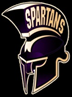 								Per:								Date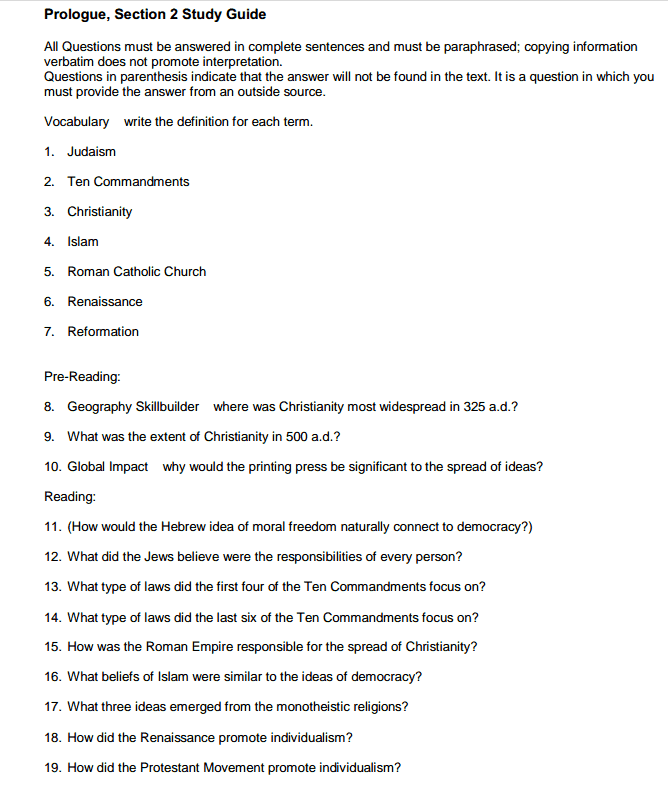 